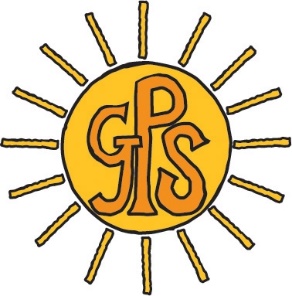 Homework						Date: Friday 14th September 2018For homework this week, your child is to complete the following tasks below:Phonics/Spellings:See attached spelling sheet.Times Tables/Mathematical Concept:Times Tables Rock Star – your child has already been on this and knows what to do.Rounding whole numbers to the nearest 10 and 100https://www.topmarks.co.uk/maths-games/rocket-roundingReading focus (if appropriate)Children should be reading at least 4 times a week and this is to be recorded in their reading log.If you or your child has any questions about the homework, please feel free to contact your child’s class teacher for further information.Many thanks for your continued support,Gayton Primary School